UMB INTERNATIONAL JOURNAL OF INNOVATION IN MECHANICAL ENGINEERING AND ADVANCED MATERIALSJ. Q. Public1*, J. Doe1, and G. I. Joe21The Technical Manuscript Design Group, Barcelona, SPAIN2The Scientific Paper Formatting Initiative, Zurich, SWITZERLANDAbstractThis journal is a platform for publishing innovative research and overviews for mechanical engineering and advanced material. The journal reports the science and engineering of advanced materials in the following aspects publishes theoretical and practice oriented papers, dealing with problems of modern technology (power and process engineering, structural and machine design, production engineering mechanism and materials, etc.) It considers activities such as: design, construction, operation, environmental protection, etc. in the field of mechanical engineering and other related branches.Keywords:  Journal, Mechanical, Engineering, Innovation, Material*Corresponding author: Tel. +62 21 12345678  Fax +62 21 23456789E-mail address: publicjq@yahoo.com IntroductionWe are considering our future editorial work to be supported by the electronic system for managing journal. The authors are kindly invited to submit the paper through our web site: http://umb-intl-journal.com/  or editor e-mail[1].Authors are able to register and submit papers to the journal directly through the journal's web site. The Author is asked to upload the paper, as well as provide metadata or indexing information associated with the item, to improve the search capacity for research online and for this journal[2]. The Author is also able to accompany the paper with Supplementary Files in the form of cover letter, data sets, research instruments, source texts, etc.The Author is able to track the submission through the editorial process - as well as participate in the copyediting and proofreading of submissions accepted for publication - by logging in, and using the username and password provided. Experimental and ProceduresMaterialsIn addition, the journal also published in advanced material related with advanced electronic materials, advanced energy materials, advanced engineering materials, advanced functional materials, advanced materials interfaces, advanced optical materials, advanced science, particle & particle systems characterization, small. Novel  and cutting-edge results warranting rapid communication. The journal also publishes special issues on selected topics and overviews by  invitation only.The Journal publishes manuscripts written in the English language.  Manuscript submitted to the journal for publication should be original contribution and must not have been previously published or is under consideration simultaneously by any other publication.  ExperimentThe manuscript should be typed with single spacing, double column for the content (Introduction, Materials and Methods, Results and Discussion, Conclusion, Acknowledgement and References). While the abstract, authors and affiliations is single column. The manuscript will be published in A4 format not exceeding 15 pages. In this format, define 1.9 cm (.75”) wide left and right margins.  The bottom and top margins must be 2.54 cm (1”).  For unit conversion: 1 inch = 2.54 cm.Define a two-column layout, with a space of 0.635 cm (0.25”) between columns[1].  The title/author/affiliation section should be centred above both columns.  NO blank lines between title, authors and institutions.  Adjust the two columns on the last page to equal length, as far as possible.  All paragraphs are to be indented 0.635 cm (0.25”).Results and DiscussionResult of Main ExperimentPlease use Times New Roman throughout the entire manuscript. The journal publishes with font size of title (12 POINTS, BOLD, ALL CAPITALS), authors (12 points, italic), Affiliations (10 points, regular), Text body (11 points, regular; all paragraphs indented .25), ( Figure captions 10 points, italic), Table captions (10 points, italic), and References (10 points, regular, numbered).[1,2].The title of a manuscript should be concise, descriptive and preferably not exceeding 15 words. The manuscript must include an abstract, describing its main points within 150 - 300 words in English language.3.2  Result of Secondary ExperimentIn general, the contents should comprise of Introduction, Materials and Methods, Results and Discussion, Conclusion, Acknowledgement and References.   The manuscript should be supplied with 3-5 keywords[3].Each figure should be accompanied by a numbered caption, as shown in Fig. 1, placed directly below the figure being described.  Please ensure that all labels, arrows, lines, and other graphical elements print with sufficient contrast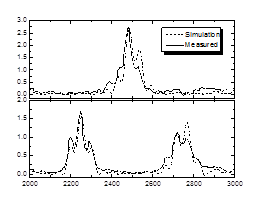 Fig. 1. Graph of wrtbnklm uuuuuuuuu sdfgujk xxxxxc dfghjklTables should span one column and should be preceded by a caption.  Table 1 illustrates a possible design.  Design details are left to the author’s discretion.  If a table or figure is too wide to be contained in a single column, extend it over both columns, preferable at the top or bottom of a page.Table 1. Number N of abstracts submitted and number M of submitting countriesAll illustrations including figures, charts and graphs, must be labeled and supplied on same pages from the text. The desired placement in the text should be clearly indicated. These illustrations should be referred to and numbered serial, as figures. All illustrations should be clearly drawn in permanent ink or photographed in sharp black and white and reproduced in the form of high - contrast glossy prints or digital images and provided in camera ready form.References in the text should be denoted by giving the numbering in square brackets in line with the.  All references list should be included at the end of the manuscript.  All references cited in the text must appear in the reference list. Authors are responsible for the accuracy and completeness of all information in the reference. The actual authors can be referred to, but the reference number(s) must always be given. Number the references (numbers in square brackets) in the list in the order in which they appear in the text.When numbering equations, enclose numbers in parentheses and place flush with right-hand margin of the column, i.e., with appropriate punctuation.  A + B = C	(1) ConclusionsIt is the author's responsibility to ensure that his or her submitted work does not infringe any existing copyright. Authors should obtain permission to reproduce or adapt copyrighted material and provide evidence of approval upon submitting the final version of a manuscript.AcknowledgementsOne set of proofs will be sent to the author(s) to be checked for printer's errors and it is the responsibility of the author(s) to submit corrections to the Editorial Board.ReferencesVan der Geer, J. Hanraads, J. A. J. & Lupton, R. A. The art of writing a scientific article. J. Sci. Commun. 2010;163:51–9.Strunk Jr., W. & White, E.B. The Elements of Style. 4th ed. New York: Longman; 2000.Mettam, G. R. Adams, L. B. How to prepare an electronic version of your article. In: Jones, B. S. & Smith, R. Z. editors. Introduction to the Electronic Age, New York: E-Publishing Inc; 2009, p. 281–304. Note  shortened  form  for  last  page  number.  e.g.,  51–9,  and  that  for  more  than  6  authors  the  first 6 should be listed followed by 'et al.'RegionNMAmericas2123Asia/Oceania2509Europe/Africa16620Total62832